FACULTY PROFILE FOR WEBSITEFACULTY PROFILE FOR WEBSITEFACULTY PROFILE FOR WEBSITEFACULTY PROFILE FOR WEBSITEName:Dr J JAYARUBI            Photo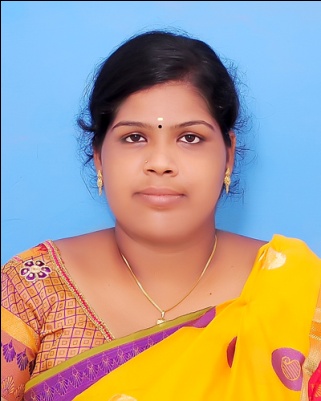 DesignationAssistant Professor             PhotoDepartmentPhysics            PhotoEducational QualificationPh.D. PhysicsM. Sc. PhysicsB. Ed Physical ScienceB. Sc. Physics            PhotoSubject of Interest :Semiconductors             PhotoPublications ::International – 8J. Jayarubi, A. John Peter and C W Lee, “Electromagnetically Induced Transparency in a GaAs/InAs/GaAs Quantum Well”, Physica B, 550 (2018) 184.J. Jayarubi, A John Peter and C W Lee, “Electromagnetically Induced Transparency in a GaAs/InAs/GaAs Parabolic Quantum Well in the External Magnetic Field”, Superlattices and Microstructures, 122 (2018) 9.J. Jayarubi, A John Peter and C W Lee, “Electromagnetically Induced Transparency in a GaAs/InAs/GaAs Quantum Well in the Laser Field”, European Journal of Physics D, 73 (3) (2018) 63.I. Mal, J. Jayarubi, Subhasis Das, A.S.Sharma, A.John Peter and D.P. Samajdar,, “Hydrostatic Pressure Dependent Optoelectronic Properties of InGaAsN/GaAs Spherical Quantum dots for LASER Diode Applications”, Physica Status Solidi, 256 (3), (2018) 1800395. J. Jayarubi, A John Peter and H Belmabrouk, “Electromagnetically Induced Transparency in a group III-V Nano-well for terahertz applications”, Recent Trends in Material Science and Applications, 189 (2017) 329.J. Jayarubi, and A. John Peter, “Current density characteristics in the studies of electromagnetically induced transparency in a GaAs/GaAlAs quantum well”, AIP Conference Proceedings, 1832 (1) (2017) 120013.J. Jayarubi, and A John Peter, “Optical Linearity Leading to Electromagnetically Induced Transparency in a Two Level System’, Journal of Nanoscience  and Technology, 4(2) (2018) 369.J. Jayarubi, S. Arumugam and A. John Peter, “Intersubband electromagnetically induced transparency in a GaAlAs/GaAs/GaAlAs Semiconductor Quantum Well”, International Journal of Creative Research Thoughts, 6 (2/314) (2018) 568.International – 8J. Jayarubi, A. John Peter and C W Lee, “Electromagnetically Induced Transparency in a GaAs/InAs/GaAs Quantum Well”, Physica B, 550 (2018) 184.J. Jayarubi, A John Peter and C W Lee, “Electromagnetically Induced Transparency in a GaAs/InAs/GaAs Parabolic Quantum Well in the External Magnetic Field”, Superlattices and Microstructures, 122 (2018) 9.J. Jayarubi, A John Peter and C W Lee, “Electromagnetically Induced Transparency in a GaAs/InAs/GaAs Quantum Well in the Laser Field”, European Journal of Physics D, 73 (3) (2018) 63.I. Mal, J. Jayarubi, Subhasis Das, A.S.Sharma, A.John Peter and D.P. Samajdar,, “Hydrostatic Pressure Dependent Optoelectronic Properties of InGaAsN/GaAs Spherical Quantum dots for LASER Diode Applications”, Physica Status Solidi, 256 (3), (2018) 1800395. J. Jayarubi, A John Peter and H Belmabrouk, “Electromagnetically Induced Transparency in a group III-V Nano-well for terahertz applications”, Recent Trends in Material Science and Applications, 189 (2017) 329.J. Jayarubi, and A. John Peter, “Current density characteristics in the studies of electromagnetically induced transparency in a GaAs/GaAlAs quantum well”, AIP Conference Proceedings, 1832 (1) (2017) 120013.J. Jayarubi, and A John Peter, “Optical Linearity Leading to Electromagnetically Induced Transparency in a Two Level System’, Journal of Nanoscience  and Technology, 4(2) (2018) 369.J. Jayarubi, S. Arumugam and A. John Peter, “Intersubband electromagnetically induced transparency in a GaAlAs/GaAs/GaAlAs Semiconductor Quantum Well”, International Journal of Creative Research Thoughts, 6 (2/314) (2018) 568.National – NilNational – NilFunded Projects :NilNilPatents :NilNilAwards and Achievements :NilNilGoogle Scholar Link:https://scholar.google.com/citations?user=yGj3ehkAAAAJ&hl=enhttps://scholar.google.com/citations?user=yGj3ehkAAAAJ&hl=enContact Address: Dr J JayarubiDept. of Physics  Periyar Maniammai Institute of Science and TechnologyPeriyar Nagar, Vallam , ThanjavurE Mail - jayarubi@pmu.eduPhone No : +919047394031Dr J JayarubiDept. of Physics  Periyar Maniammai Institute of Science and TechnologyPeriyar Nagar, Vallam , ThanjavurE Mail - jayarubi@pmu.eduPhone No : +919047394031